Paf:s framtidDet förekommer oroande signaler i riksmedia kring Paf:s framtid. Enligt budgetuppgörelsen i Helsingfors planeras lagstiftning till sommaren 2021 som kan medföra betalstopp från samtliga banker till andra spelbolag än ”fastländska”. Om det förverkligas enligt värsta scenario betyder det mycket stora svårigheter för Paf och därmed för hela det åländska samhälletMed hänvisning till 38 § 1 mom. lagtingsordningen ställer jag till vederbörande medlem av landskapsregeringen följande skriftliga fråga:På vilket sätt agerar landskapsregeringen för att säkra Paf:s verksamhetsförutsättningar?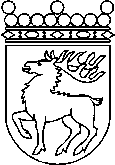 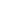 Ålands lagtingSKRIFTLIG FRÅGA nr 8/2019-2020SKRIFTLIG FRÅGA nr 8/2019-2020Lagtingsledamot DatumKatrin Sjögren2020-09-23Till Ålands lagtingTill Ålands lagtingTill Ålands lagtingTill Ålands lagtingTill Ålands lagtingMariehamn den 23 september 2020Mariehamn den 23 september 2020Katrin Sjögren